Joe LombardoGovernor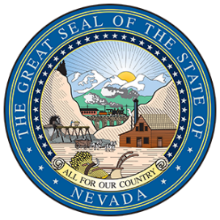 Department ofHealth and Human Services                           Director’s Office       Helping people. It’s who we are and what we do.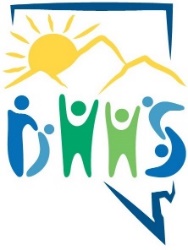 Richard Whitley, MSDirectorApplication for IDEA Part C Alternative CertificationDate: To: IDEA Part C Licensure TeamThrough Program Manager/Supervisor: , , From Applicant: , , Re: Alternative Certification Path to Endorsement for Developmental SpecialistJustification:Acknowledgement:I understand that the Alternative Certification I am requesting is an exception made by the Nevada IDEA Part C Office, as allowed in Federal Statute (Part C Sec. 303.119). The Alternative Certification is specific only to the endorsement for Early Childhood Developmentally Delayed, so that I may pursue/continue my work with children with disabilities (aged birth to 3) in the state of Nevada who are enrolled with Early Intervention Services. Additionally, I understand all other requirements remain the same and in accordance to the licensure requirements and continuing education credits/hours for renewal, as set forth by the Nevada Department of Education.Pursuant to NAC 391.065 educator license renewal now requires 15 hours each calendar year of professional development or the equivalent of in-service training. For more information, see the Nevada Department of Education Educator Brochure with Licensure Renewal Updates at:https://webapp-strapi-paas-prod-nde-001.azurewebsites.net/uploads/Educator_Brochure_Viewable_6e6c3b2aee.pdfRequirements:As a part of my request I have included these required items: Copy of Transcripts (unofficial transcripts accepted) or a copy of my Professional Educator License with an Endorsement in Early Childhood Developmentally Delayed, 0-7 years, issued by the Nevada Department of Education has been directly emailed to The IDEA Part C Licensure Team:Lori Ann Malina-Lovell, Part C Coordinator: lamalinalovell@dhhs.nv.govIandia Morgan, DS IV: imorgan@dhhs.nv.govMary Garrison, AAIV: mgarrison@dhhs.nv.govJalin T. McSwyne, AAIII: jtmcswyne@dhhs.nv.gov Verification of Work Experience (Minimum of one year experience required.):		From:  To: 		Company, School, or Agency: 		Supervisor:  		Supervisor phone and email: Supervisor signature _______________________________________________ My contact Information:		Email:  Determination:Upon receipt of all required documentation at the Nevada IDEA Part C Office my file will be reviewed within 30 days and I will receive a letter of determination following that date.Thank you for your consideration and continued support,, ______________________________________________________________Signature					Date